Person (address)—building/complex sub-unit type, code A[AAA]Exported from METEOR(AIHW's Metadata Online Registry)© Australian Institute of Health and Welfare 2024This product, excluding the AIHW logo, Commonwealth Coat of Arms and any material owned by a third party or protected by a trademark, has been released under a Creative Commons BY 4.0 (CC BY 4.0) licence. Excluded material owned by third parties may include, for example, design and layout, images obtained under licence from third parties and signatures. We have made all reasonable efforts to identify and label material owned by third parties.You may distribute, remix and build on this website’s material but must attribute the AIHW as the copyright holder, in line with our attribution policy. The full terms and conditions of this licence are available at https://creativecommons.org/licenses/by/4.0/.Enquiries relating to copyright should be addressed to info@aihw.gov.au.Enquiries or comments on the METEOR metadata or download should be directed to the METEOR team at meteor@aihw.gov.au.Person (address)—building/complex sub-unit type, code A[AAA]Identifying and definitional attributesIdentifying and definitional attributesMetadata item type:Data ElementShort name:Building/complex sub-unit type—abbreviation (person)Synonymous names:Australian unit typeMETEOR identifier:270023Registration status:Community Services (retired), Superseded 06/02/2012Health, Superseded 05/10/2016Definition:The type of building/complex where a person can be located, as represented by a code.Data Element Concept:Person (address)—building/complex sub-unit typeValue Domain:Building/complex sub-unit type code A[AAA]Value domain attributesValue domain attributesValue domain attributesRepresentational attributesRepresentational attributesRepresentational attributesRepresentation class:CodeCodeData type:StringStringFormat:A[AAA]A[AAA]Maximum character length:44ValueMeaningPermissible values:APTApartmentCTGECottageDUPDuplexFYFactoryFFlatHSEHouseKSKKioskMSNTMaisonetteMBMarine BerthOFFOfficePTHSPenthouseRMRoomSHEDShedSHOPShopSITESiteSLStallSTUStudioSESuiteTNHSTownhouseUUnitVLLAVillaWARDWardWE
 Warehouse
 Collection and usage attributesCollection and usage attributesGuide for use:Addresses may contain multiple instances of building/complex type. Record each instance of building/complex type with its corresponding building/complex number when appropriate.Examples:APT 6SHOP 3AU 6PTHSData element attributes Data element attributes Collection and usage attributesCollection and usage attributesCollection methods:To be collected in conjunction with building/complex sub unit number.Source and reference attributesSource and reference attributesSubmitting organisation:Australian Institute of Health and Welfare
Origin:Health Data Standards CommitteeRelational attributesRelational attributesRelated metadata references:Has been superseded by Address—building/complex sub-unit type, code AA[AA]       Aged Care, Standard 30/06/2023       Community Services (retired), Standard 06/02/2012       Disability, Standard 13/08/2015       Health, Standard 05/10/2016
Is used in the formation of Person (address)—address line, text X[X(179)]       Community Services (retired), Standard 30/09/2005       Health, Standard 04/05/2005
Is used in the formation of Person (address)—health address line, text X[X(179)]       Health, Superseded 04/05/2005
Is re-engineered from  Building/complex sub-unit type - abbreviation, version 1, DE, NHDD, NHIMG, Superseded 01/03/2005.pdf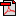  (16.8 KB)       No registration statusImplementation in Data Set Specifications:Health care client identification DSS       Health, Superseded 03/12/2008
Health care client identification DSS       Health, Retired 20/03/2013
Health care provider identification DSS       Health, Superseded 04/07/2007
Health care provider identification DSS       Health, Superseded 03/12/2008
Health care provider identification DSS       Health, Retired 20/03/2013